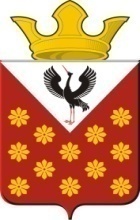 Свердловская областьБайкаловский районПостановление главы муниципального образованияКраснополянское сельское поселениеот 24.03. 2015 года  № 45 -П  Об утверждении  Положения о стимулирующих выплатах руководителям муниципальных учреждений культуры и искусства	В целях упорядочения оплаты труда руководителей муниципальных учреждений культуры,  в соответствии с Трудовым кодексом Российской Федерации, Федеральным законом от 12 января 1996 года N 7-ФЗ "О некоммерческих организациях", Постановлением Правительства Свердловской области от 04.08.2010 N 1165-ПП "О введении новой системы оплаты труда работников государственных учреждений культуры и искусства Свердловской области",   ПОСТАНОВИЛ:Утвердить Положение о стимулирующих выплатах руководителям муниципальных учреждений культуры и искусства (прилагается).2. Ознакомить руководителей муниципальных учреждений культуры и искусства с настоящим Постановлением.3. Контроль за исполнением настоящего Постановления оставляю за собойГлава Краснополянского Сельского поселения                                                                                                Г.М. Губина                                   